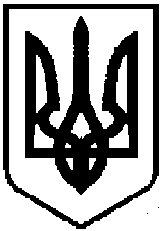                                                      УКРАЇНА СВІТЛОВОДСЬКА МІСЬКА РАДА КІРОВОГРАДСЬКОЇ ОБЛАСТІДРУГА СЕСІЯСЬОМОГО СКЛИКАННЯРІШЕННЯвід « 16 » листопада 2015р.                                                      №  3        Керуючись статтями 25,26 Закону України «Про місцеве самоврядування в Україні», статтями 10,14,15,21 Закону України «Про службу в органах місцевого самоврядування», постановами Кабінету міністрів України від 09.03.2006 року № 268 «Про упорядкування структури та умов оплати праці працівників апарату органів виконавчої влади, органів прокуратури, судів та інших органів» та № 283 від 03.05.1994 року «Про порядок обчислення стажу державної служби»,  МІСЬКА РАДА ВИРІШИЛА:Встановити Світловодському міському голові КОЗЯРЧУКУ Валентину Валентиновичу, з дня обрання:Посадовий оклад у розмірі – 2862,00 (дві тисячі вісімсот шістдесят дві гривні 00 коп.) гривні;Надбавку за високі досягнення у  праці у розмірі 50 (п’ятдесят) відсотків посадового окладу з урахуванням надбавки за ранг та вислугу років відповідно до постанови КМУ від 09.03.2006 року     № 268 «Про упорядкування структури та умов оплати праці працівників апарату органів виконавчої влади, органів прокуратури, судів та інших органів».Здійснювати:Преміювання в межах фонду оплати праці у розмірі 50 % за умов визначених п.2постанови КМУ від 09.03.2006 року № 268 «Про упорядкування структури та умов оплати праці працівників апарату органів виконавчої влади, органів прокуратури, судів та інших органів»;Надання матеріальної допомоги на оздоровлення при наданні щорічної відпустки та для вирішення соціально – побутових питань у розмірі, що не перевищує середньомісячної заробітної плати (посадового окладу) за умовами встановленими постановою КМУ від 09.03.2006 року № 268 «Про упорядкування структури та умов оплати праці працівників апарату органів виконавчої влади, органів прокуратури, судів та інших органів».Присвоїти Світловодському міському голові КОЗЯРЧУКУ Валентину Валентиновичу 7 ранг посадової особи місцевого самоврядування з 12 листопада 2015 року.Міський голова                                                                             КОЗЯРЧУК В.В.Про умови оплати праці Світловодського міського голови КОЗЯРЧУКА В.В.